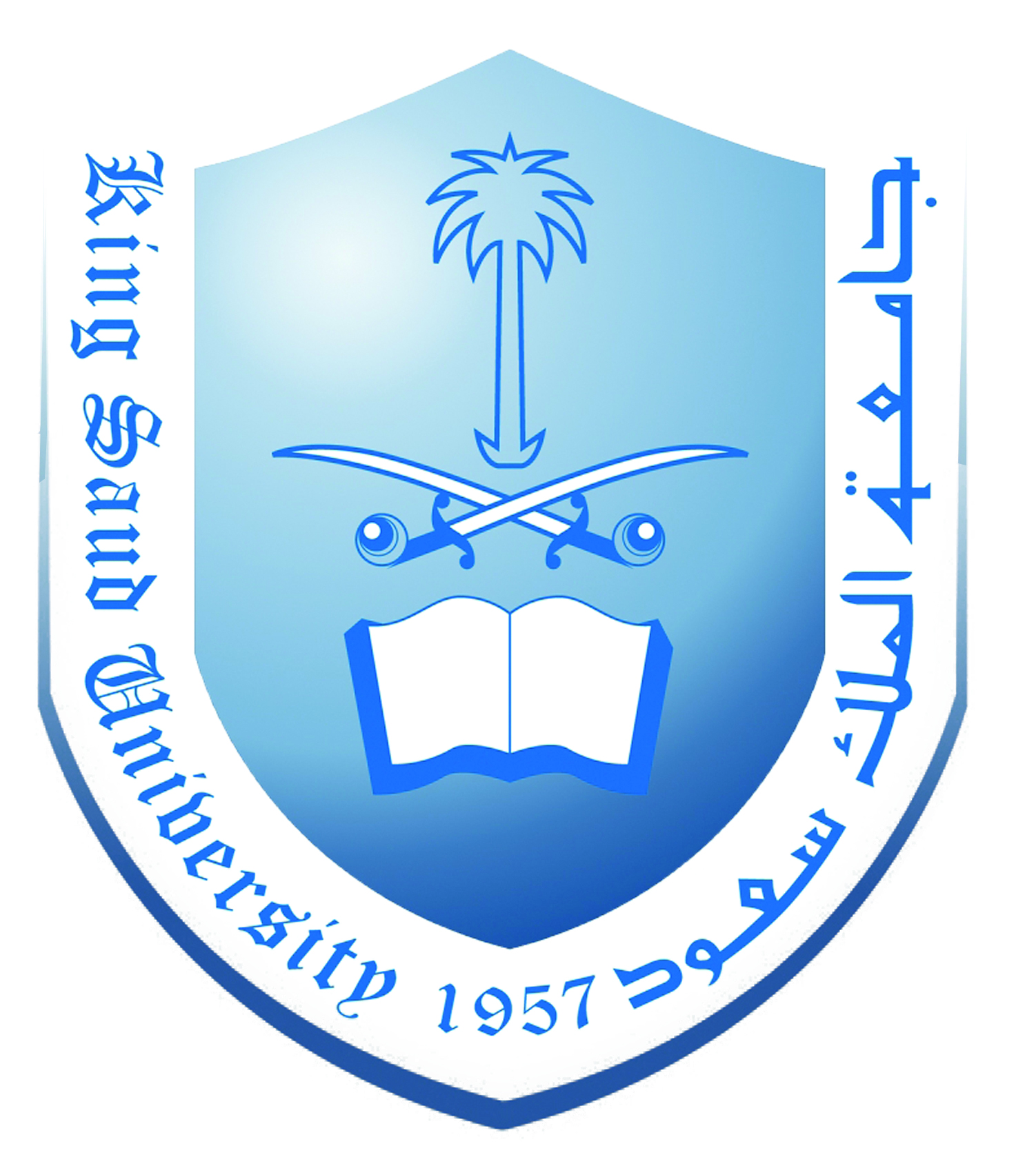 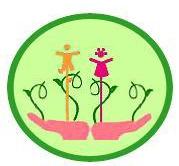 جامعة الملك سعود كلية التربيةقسم السياسات التربوية ورياض الأطفال  قوالب المهمة التدريسية***أي جملة باللون الأزرق للتوضيح والشرح و تحذف عند تعبئة النموذج.التسليم للمرة رقم اليوم: التاريخ:تنسيق: أ.مها الحقبانيالصف: ...............   عدد الأطفال: ............   الوحدة: .................. المدرسة : ...................  المنطقة التعليمية : المملكة العربية السعودية- الرياضالوحدة الدراسية:..................................................3.1 - الأهداف:هدف واحد فقط ، مع الربط بأهداف وزارة التربية والتعليم منهج التعلم الذاتي لمرحلة رياض الأطفال وحدة.......كتاب رقم........ صــ ... ويكتب الهدف ..................................،    ثم يربط بأهداف المملكة العربية السعودية لمرحلة رياض الأطفال ويكتب الهدف ورقمه، مع الربط بالنظرية.3.2 نواتج التعلم (الموضوعات والمفاهيم والمهارات التى يجب تعلمها) :هدف معرفي: مع الربط بأهداف وزارة التربية والتعليم منهج التعلم الذاتي لمرحلة رياض الأطفال وحدة.......كتاب رقم........ صــ ... ويكتب الهدف ..................................،ثم يربط بأهداف المملكة العربية السعودية لمرحلة رياض الأطفال ويكتب الهدف ورقمه، مع الربط بنظرية.هدف وجداني:مع الربط بأهداف وزارة التربية والتعليم منهج التعلم الذاتي لمرحلة رياض الأطفال وحدة.......كتاب رقم........ صــ ... ويكتب الهدف ..................................،ثم يربط بأهداف المملكة العربية السعودية لمرحلة رياض الأطفال ويكتب الهدف ورقمه، مع الربط بنظرية.هدف مهاري:مع الربط بأهداف وزارة التربية والتعليم منهج التعلم الذاتي لمرحلة رياض الأطفال وحدة.......كتاب رقم........ صــ ... ويكتب الهدف ..................................،    ثم يربط بأهداف المملكة العربية السعودية لمرحلة رياض الأطفال ويكتب الهدف ورقمه، مع الربط بنظرية.3.4 أنشطة التدريس:تعريف الأنشطة التعليمية: هو كل ما تقوم به المعلمة والمتعلمة من أجل تحقيق الأهداف التعليمية السلوكية المحددة للدرس.مثل:- تمثيل الأدوار 
- حل المشكلات 
- الأسئلة والأجوبة 
- المشاهدة والاستماع 
- التلخيص 
- الاستنتاج 
- المناقشة والحوارشرح الأساليب المستخدمة وسبب الاختيار مستندة إلى خصائص عمر الأطفال وحاجاتهم مع الربط بنظرية،وذكر ما يتناسب مع الاحتياجات الخاصة والموهوبين ( وهما الطفلين اللذين قمتي بإختيارهما)3.5 دمج التقنية:فديو أو صوت أو أي جهاز الكتروني ، ( تستخدم التقنية على الأقل مرة واحدة خلال تقديم الخمسة دروس)وفي حال عدم توفر التقنية تكتب الوسائل والأدوات المستخدمة لتقديم الدرس.3.6 استراتيجيات التقييم: ذكر الوسائل التي تستخدمها المعلمة للتأكد من تحقق هدف الحلقة.الأسئلة.ورقة العمل الخاصة بركن التخطيط، وترفق مع التحضير.والطرق التي تتناسب مع الأطفال الغير عاديين.3.7 إدارة الوقت:               شرح سير الحلقة الزمني بالتفصيل.مع إرفاق:استمارة تحضير وسيلة الركن التعليمي.استمارة تحضير اللقاء الأخير.5.1 تحليل نتائج التلاميذ:- تحصر الطالبة نتائج جميع الأطفال الذين أدوا الاختبار في الجدول التالي*ملاحظة : الطفل الغائب لا يوضع له صفر لأنه يؤثر سلباً عى النتيجة.5.2 تصنيف درجات التلاميذ:- مقارنة بين أداء الأطفال في الاختبارين القبلي والبعدي، وتحديد عدد الأطفال الذين حققوا الهدفين بدرجة عالية (أكثر من 80%)، والذين حققوا الهدفين بدرجة متوسطة (من 50 – 79%)، والذين حققوا الهدفين بدرجة ضعيفة (أقل كم 50%). أولاً : الهدف المعرفيثانياً:  الهدف المهاري*ملاحظات: ترفق 3 نماذج متنوعة من أوراق عمل ركن التخطيط  لكل درس، وتشمل المستويات الثلاثة: عال، متوسط، ضعيف، وفي حال عدم توفر ضعيف توضع اثنتان من المتوسط. ( المجوع = 15 ورقة عمل مرفقة).ملحق (1)التفكر في العملية التعليمية التعلميةخاتمة المهمة التدريسية*الرأي الخاص بالطالبة  باختصار ويعبأ بعد الانتهاء من تنفيذ وتقديم الوحدة بشكل كامل.إلى أي مدى كان أطفالك منجذبين إلى الحلقة؟ حين تتأملين في حلقتك الذي قمت بتدريسها هل تعتقدين أنه من الأفضل أن تتبع طرقاً أخرى في التدريس؟هل طريقة التدريس التي قمتي بإتباعها كانت ذات فاعلية مع أطفالك؟هل تنفيذك للمواقف التدريسية تماشت مع تخطيطك المسبق للحلقة؟وضحي ذلك؟خلال تنفيذك للحلقة هل تمكنت من إدارة الصف ( ضبط النظام والإبقاء على انتباه الأطفال، حل المشكلات العارضة،المحافظة على الوقت،..) ؟حين تتفكرين في حلقتك ما هو أبرز موطن ضعف مررت به وكيف يمكن أن تتلافينه في حلقاتك القادمة؟إذا كانت لديك الفرصة لتدريس الدرس مرة ثانية لنفس المجموعة من الأطفال، فما الذي تفعلهينه بشكل مختلف؟ لماذا؟هل حققتي أهداف الحلقة؟ وكيف توصلتي إلى معرفة ذلك؟ملحق (2)التقرير الأسبوعينموذج التقويم البنائي للطالب المعلم في التدريب الميداني*خاص بالمعلمة المتعاونةالمشرفة الجامعية:  ...................................................................    التوقيع:  .............المعلمة المتعاونة:     ................................................................... التوقيع:  ............. الطالبة المعلمة:       ...................................................................  التوقيع:  .............الطالبة المعلمة:اسم المقرر  ورمزه:        الرقم الجامعي:الشعبة:المدرسة:المشرفة الجامعية:السياقوصف خصائص الأطفالأساليب جمع المعلومات المتعلقة بخصائص الأطفالتوظيف البيانات في التخطيط لتدريس الوحدة معارف التلاميذ (المعارف السابقة والمفاهيم الخطأ)شرح خصائص الأطفال المعرفية طبقاً للفئة العمرية في فصلها ( كل وصف يقابله التطبيق بنفس الترقيم)1-2-3-ثم تربط كل ماذكرت بنظرية ملائمة مرة واحدة.اختبار قبليسجلات الأطفالمقابلة معلم المادة الدراسيةملاحظة الأطفالتشرح الطالبة طريقة تطبيقها للخصائص وفقاً للوحدة بما يتناسب مع وصف الأطفال الذي كتبته.1-2-3- ( لايحتاج ربط بالنظريات، هنا فقط تطبيق لها ) مهارات التلاميذ (المهارات السابقة القابلة للملاحظة والقياس)شرح خصائص الأطفال المهاراتية طبقاً للفئة العمرية في فصلها.1-2-3-ثم تربط كل ماذكرت بنظرية ملائمة مرة واحدة.مقاييس المهارات ذات الصلة بموضوع الوحدةتشرح الطالبة طريقة تطبيقها للخصائص وفقاً للوحدة بما يتناسب مع وصف الأطفال الذي كتبته.1-2-3- ( لايحتاج ربط بالنظريات، هنا فقط تطبيق لها ) توجهات التلاميذ(السلوك العدواني، اتجاهات الأطفال نحو التعلم والمادة الدراسية، وأنماط التعلم)شرح خصائص الأطفال النفسية والوجدانية طبقاً للفئة العمرية في فصلها.1-2-3-ثم تربط كل ماذكرت بنظرية ملائمة مرة واحدة.سجلات الأخصائي النفسيمقابلة رائد الفصلملاحظة الأطفالالمقاييس النفسية/ اتجاهاتتشرح الطالبة طريقة تطبيقها للخصائص وفقاً للوحدة بما يتناسب مع وصف الأطفال الذي كتبته.1-2-3- ( لايحتاج ربط بالنظريات، هنا فقط تطبيق لها ) الخلفيات الاجتماعية للتلاميذ(المستوى الاقتصادي الاجتماعي للأطفال، والنمو الاجتماعي للأطفال)شرح خصائص الأطفال الاجتماعية طبقاً للفئة العمرية في فصلها.1-2-3-ثم تربط كل ماذكرت بنظرية ملائمة مرة واحدة.سجلات المدرسةاستباناتملاحظة الأطفالمقاييس النمو الاجتماعيتشرح الطالبة طريقة تطبيقها للخصائص وفقاً للوحدة بما يتناسب مع وصف الأطفال الذي كتبته.1-2-3- ( لايحتاج ربط بالنظريات، هنا فقط تطبيق لها ) الاحتياجات الخاصة (المستوى النمائي/القدرات العقلية، والاحتياجات الخاصة تشمل الإعاقة وصعوبات التعلم، الصعوبات اللغوية، و إعاقة، ربو، سكر،قصر/طول بصرشرح خصائص الحالات الخاصة لطفلين محددين من فصلها ، وربط ذلك بالنظريات الملائمة أو أي دراسات طبية أو أي اْراء علمية أو صحية ذات العلاقة مع ذكر المصدر.الطفل الأول: .........الطفل الثاني: .........سجلات المدرسةملاحظة االأطفال في الصفتشرح الطالبة طريقة تطبيقها للخصائص وفقاً للوحدة بما يتناسب مع وصف الأطفال الذي كتبته.الطفل الأول: .........الطفل الثاني: .........( لايحتاج ربط بالنظريات، هنا فقط تطبيق لها.1.6  مصادر التعلمتدوين أي مراجع مستخدمة في وصف الخصائص حسب الطريقة العلمية المتبعة في تدوين المراجع.وذكر المصادر والتسهيلات المتوفرة في الروضة والتي استفادت منها الطالبة في توظيف تلك الخصائص.ثم تذكر نظرية توضح أهمية توظيف المصادر للأطفال.زيارة المرافق والتسهيلات-الجانبالجانبالتوضيحعناوين  مجموعة الحلقاتعناوين  مجموعة الحلقاتالمفهوم الأول:  ( اليوم:       ،التاريخ:     /  / 1435هـ  ) اسم المفهوم : ......................................................................المفهوم الثاني:  ( اليوم:       ،التاريخ:     /  / 1435هـ  ) اسم المفهوم : ......................................................................المفهوم الثالث:  ( اليوم:       ،التاريخ:     /  / 1435هـ  ) اسم المفهوم : ......................................................................المفهوم الرابع:  ( اليوم:       ،التاريخ:     /  / 1435هـ  ) اسم المفهوم : ......................................................................المفهوم الخامس:  ( اليوم:       ،التاريخ:     /  / 1435هـ ) اسم المفهوم : .....................................................................أهداف الوحدة ومجموعة الحلقات(نواتج التعلم)2.1 المعارف المتضمنة بالوحدة( كتابة نفس الأهداف المعرفية في الدروس الخمسة)1-2-3-4-5-أهداف الوحدة ومجموعة الحلقات(نواتج التعلم)2.2 المهارات المتضمنة بالوحدة( كتابة نفس الأهداف المهارية في الدروس الخمسة)1-2-3-4-5-أهداف الوحدة ومجموعة الحلقات(نواتج التعلم)2.3 التوجهات المتضمنة بالوحدة( كتابة نفس الأهداف الوجدانية في الدروس الخمسة)1-2-3-4-5-2.4 تسلسل الدروسعلاقة الوحدة بالوحدات الأخرى في المحتوى الدراسي.توضيح مدى تتابع موضوعات الوحدة نفسها واتساقها.2.4 تسلسل الدروسعلاقة الوحدة بالوحدات الأخرى في المحتوى الدراسي.توضيح مدى تتابع موضوعات الوحدة نفسها واتساقها.تكتب الطالبة المعلمة رأيها في مواضيع الوحدة من النواحي التالية على سبيل المثال:التسلسلالترتيبالمنطقيةماذا يمكن أن تكون المفاهيم البديلةماهي المفاهيم التي تستحق الدمج مثلاماذا يمكن أن تضيف لهذه الوحدة في المستقبل.وغير ذلك من مرئيات للطالبة المعلمة.  2.5 استراتيجيات التدريس2.5 استراتيجيات التدريسينظر بالتفصيل كما هو موجود في التحضير اليومي للدروس.**( درجة البند هي نفسها درجة استراتيجية التدريس المنفصلة في التحضير اليومي) 2.6 استراتيجيات التقييم 2.6 استراتيجيات التقييمالاختبارات القبلية :وهي أدوات تقويم  للكشف عن معلومات الأطفال السابقة .تختار الطالبة  خمسة أهداف فقط ( 4 أهداف معرفية + 1 مهاري) من مجموع الأهداف لكل الدروس وتصمم اختبار  مناسب يطبق على الأطفال قبل تقديم الحلقة.المجموع = 5 اختبارات قبلية.** يرفق نموذج الاختبار في صفحة منفصلة خارج الجدول. 2.6 استراتيجيات التقييم 2.6 استراتيجيات التقييمالاختبارات البعدية :وهي أدوات تقويم  للكشف عن مدى تحقق كل هدف من أهداف الوحدة .تختار الطالبة  خمسة أهداف فقط ( 4 أهداف معرفية + 1 مهاري) من مجموع الأهداف لكل الدروس وتصمم اختبار  مناسب يطبق على الأطفال بعد تقديم الحلقة.المجموع = 5 اختبارات بعدية.** يرفق نموذج الاختبار في صفحة منفصلة خارج الجدول.الاسم :رقم الدرس:   اليوم:التاريخ:الوحدة:المفهوم:3.3 إستراتيجيات التدريس:نماذج من الأسئلةالديباجة: مع مراعاه كتابة السورة القرآنية المقررة واليوم والتاريخ والشهروذكر القوانين واسم الوحدة الجديدةيكتب السؤال أمام الفقرة التابعة له.المثير:أسلوب واحد لاستثارة تفكير الأطفال وشد انتبهاههم في بداية الحلقة.ويذكر بعد المثير اسم المفهوم كاملاً.العرض:بطريقة متسلسة وواضحة ومستندة في معلوماتك على المحتوى المعرفي من كتاب الوزارة لمنهج التعليم الذاتي وكتب الوحدات أو مصادر علمية صحيحة.ذوي الاحتياجات الخاصة أو الموهوبين:شرح كيفية تعديل طريقة الدرس ليتناسب مع الأطفال الغير العاديينمع الربط بنظرية.الخاتمة: تلخيص الحلقة ومراجعة أهم البنود مع الأطفالشرح وسائل الأركان الجديدة ثم ترحيلها للأركان.العنصــــــــرالعنصــــــــرالتوضيـــــــــــــــــــــحأ. تنفيذ الدرس4.1.أ  انخراط الأطفالذكر العناصر التي انجذب لها الأطفال وانخرطوا فيها بشكل ملحوظ أكثر من غيرها بشكل عام.أ. تنفيذ الدرس4.2.أ متابعة تعلم التلاميذاستناداً إلى نتائج الاختبارات القبلية ، تذكر المعلمة كيف ستعدل في استراتيجيات درسها وعرضها لتلائم مستوى أطفال فصلها.ب. التفكر في الحلقة1.4.ب  الأهداف المتحققة"مع ذكر سبب التحقق وكيفية الاستنتاج"الدرس الأول :الدرس الثاني:الدرس الثالث:الدرس الرابع:الدرس الخامس:ب. التفكر في الحلقة2.4.ب  الأهداف غير المتحققة"مع ذكر سبب عدم التحقق وكيفية الاستنتاج"الدرس الأول :الدرس الثاني:الدرس الثالث:الدرس الرابع:الدرس الخامس:ب. التفكر في الحلقة3.4.ب  الخطوات التاليةذكر العناصر التي فيها قصور وكيف يمكن للمعلمة تدعيمها بعد الحلقة ، أي إجراءات تحسين مستوى التلاميذ.الدرس الأول :الدرس الثاني:الدرس الثالث:الدرس الرابع:الدرس الخامس:ب. التفكر في الحلقة4.4.ب إعادة التدريسلو أعادت الطالبة الدرس ماذا ستغير؟الدرس الأول :الدرس الثاني:الدرس الثالث:الدرس الرابع:الدرس الخامس:أسماء الفصلنتيجة التقويم القبلينتيجة التقويم القبلينتيجة التقويم البعدينتيجة التقويم البعديملاحظات عامة حول النتائجأسماء الفصلالهدف المعرفيالهدف المهاريالهدف المعرفيالهدف المهاريملاحظات عامة حول النتائجالمستوىالاختبار القبليالاختبار القبليالاختبار البعديالاختبار البعديالمستوىعدد التلاميذالنسبة %عدد التلاميذالنسبة %تمكــن = 1النسبة = مـجمــوع الدرجات × 100        عدد الأطفال الذين أدوا الاختبارإلى حد ما = 0.5 لم يتمكن = 0المستوىالاختبار القبليالاختبار القبليالاختبار البعديالاختبار البعديالمستوىعدد التلاميذالنسبة %عدد التلاميذالنسبة %تمكــن = 1النسبة = مـجمــوع الدرجات × 100        عدد الأطفال الذين أدوا الاختبارإلى حد ما = 0.5 لم يتمكن = 0الطالبة المعلمة:الصف:       الموضوع:الروضة:التاريخ:المشرفة الجامعية:اسم الطالبة المعلمة: ............................................        الرقم الجامعي: التخـصــص:تعليم ماقبل المرحلة الإبتدائية"رياض أطفال"       تاريخ التقويـم: ..........................اـلمــدرســة: ....................................................         الـــمــوضــوع: .........................الـــصـــــف: ...................................................         المفهوم: ..................................ملاحظات تسجل قبل حضور الدرسملاحظات تسجل قبل حضور الدرسملاحظات تسجل قبل حضور الدرسملاحظات تسجل قبل حضور الدرسملاحظات تسجل قبل حضور الدرسملاحظات تسجل قبل حضور الدرسملاحظات تسجل قبل حضور الدرسأولاً: مجال التخطيط والإعدادأولاً: مجال التخطيط والإعدادمستوى الأداءمستوى الأداءمستوى الأداءمستوى الأداءملاحظاتأولاً: مجال التخطيط والإعدادأولاً: مجال التخطيط والإعدادغيرمرضيأساسيفعالمتميزملاحظات1إظهار المعرفة بالمحتوى والأساليب التربوية2إظهار المعرفة بالتلاميذ3اختيار الأهداف التدريسية4إظهار المعرفة بالموارد(بما في ذلك التقنيات التعليمية)5تصميم التدريس المترابط6تقويم تعلم التلاميذملاحظات تسجل أثناء حضور الدرسملاحظات تسجل أثناء حضور الدرسملاحظات تسجل أثناء حضور الدرسملاحظات تسجل أثناء حضور الدرسملاحظات تسجل أثناء حضور الدرسملاحظات تسجل أثناء حضور الدرسملاحظات تسجل أثناء حضور الدرسثانياً: مجال البيئة الصفيةثانياً: مجال البيئة الصفيةمستوى الأداءمستوى الأداءمستوى الأداءمستوى الأداءملاحظاتثانياً: مجال البيئة الصفيةثانياً: مجال البيئة الصفيةغيرمرضيأساسيفعالمتميزملاحظات1إيجاد بيئة من الاحترام والمودة2بناء ثقافة للتعلم3إدارة الإجراءات الصفية4إدراك سلوك التلاميذ5تنظيم المكانجـ. ملاحظات تسجل أثناء حضور الدرسجـ. ملاحظات تسجل أثناء حضور الدرسجـ. ملاحظات تسجل أثناء حضور الدرسجـ. ملاحظات تسجل أثناء حضور الدرسجـ. ملاحظات تسجل أثناء حضور الدرسجـ. ملاحظات تسجل أثناء حضور الدرسجـ. ملاحظات تسجل أثناء حضور الدرسثالثاً: مجال التدريسثالثاً: مجال التدريسمستوى الأداءمستوى الأداءمستوى الأداءمستوى الأداءملاحظاتثالثاً: مجال التدريسثالثاً: مجال التدريسغيرمرضيأساسيفعالمتميزملاحظات1التواصل بوضوح ودقة2استخدام أساليب طرح الأسئلة والنقاش3أشغال التلاميذ في التعلم4تقديم التغذية الراجعة للتلاميذ5إظهار المرونة والاستجابةملاحظات تسجل خلال النقاش مع الطالب المعلمملاحظات تسجل خلال النقاش مع الطالب المعلمملاحظات تسجل خلال النقاش مع الطالب المعلمملاحظات تسجل خلال النقاش مع الطالب المعلمملاحظات تسجل خلال النقاش مع الطالب المعلمملاحظات تسجل خلال النقاش مع الطالب المعلمملاحظات تسجل خلال النقاش مع الطالب المعلمرابعاً: مجال المسئوليات المهنيةرابعاً: مجال المسئوليات المهنيةمستوى الأداءمستوى الأداءمستوى الأداءمستوى الأداءملاحظاترابعاً: مجال المسئوليات المهنيةرابعاً: مجال المسئوليات المهنيةغيرمرضيأساسيفعالمتميزملاحظات1التدبر في التعليم2استخدام السجلات الدقيقة والاحتفاظ بها3التواصل مع أسر التلاميذ4المساهمة لصالح المدرسة والمنطقة التعليمية5النمو والتطور المهني6إظهار المهنةهـ. نقاط القوة في أداء الطالب المعلمو . الجوانب التي يحتاج الطالب المعلم إلى تحسينها وتطويرها